  Mentee – Agreement GAEOPGranite Association of Educational Office Professionals________________________________________	I willingly accept the services from my mentor,(mentee name)_______________________________________________________________________________(mentor name)						for ___ 6 ___ 12 months and understand their responsibilities as outlined in the Mentor Packet.      (check one)Mentee Signature:  __________________________________________	Date:  _____________(Mentee – sign, date, and send this form to the GAEOP designated committee member of the Mentor Advisory Committee who will then obtain the HR signature and return an executed copy to you.)Human Resources:  _________________________________________	Date:  _____________Official Start Date: _______________________________________________________________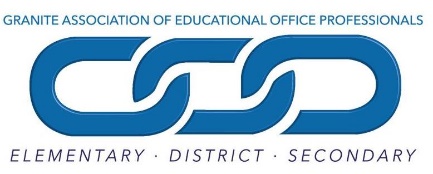 